Об организации на территории Усть-Абаканского района мероприятий по безаварийному прохождению весеннего половодья и пропуску паводковых вод в 2024 годуВ соответствии с требованиями Федерального закона от 21.12.1994 № 68-ФЗ «О защите населения и территорий от чрезвычайных ситуаций природного и техногенного характера» (с последующими изменениями), Закона Республики Хакасия от 17.11.1998 № 43 «О защите населения и территорий от чрезвычайных ситуаций природного и техногенного характера в Республике Хакасия»                   (с последующими изменениями), постановления Правительства Республики Хакасия от 13.02.2024 № 37-п «Об организации работ по безаварийному прохождению весеннего половодья и пропуску паводковых вод в 2024 году», руководствуясь статьей 66 Устава муниципального образования Усть-Абаканский район, администрация Усть-Абаканского районаПОСТАНОВЛЯЕТ:1. Первому заместителю Главы администрации Усть-Абаканского района по финансам и экономике - руководителю Управления финансов и экономики администрации Усть-Абаканского района Потылицыной Н.А. обеспечить в течение паводкоопасного периода в первоочередном порядке финансирование мероприятий по предупреждению и ликвидации чрезвычайных ситуаций, связанных с прохождением половодья и пропуском паводковых вод.2. Заместителю Главы администрации Усть-Абаканского района по вопросам общественной безопасности, антитеррористической защищенности, ГО и ЧС Анцупову С.М. уточнить до 01.03.2024 мероприятия по эвакуации населения из зон возможного подтопления. Совместно с Управлением образования администрации Усть-Абаканского района (Кувалдина Л.В.), Управлением культуры, молодежной политики, спорта и туризма администрации Усть-Абаканского района (Гудкова Е.В.), Главами поселений Усть-Абаканского района организовать подготовку пунктов временного размещения пострадавшего населения и их первоочередное жизнеобеспечение.3. Заместителю Главы администрации Усть-Абаканского района по вопросам жилищно-коммунального хозяйства и строительства - руководителю Управления жилищно-коммунального хозяйства и строительства администрации                 Усть-Абаканского района Новиковой Т.В. совместно с МКП «ЖКХ                        Усть-Абаканского района» (Коняхин В.А.) обеспечить:3.1. Готовность сил и средств МКП «ЖКХ Усть-Абаканского района» к ликвидации последствий прохождения паводка на подведомственных объектах жизнеобеспечения, расположенных в зонах подтопления.3.2. Совместно с Главами поселений Усть-Абаканского района проведение аварийно - восстановительных работ на объектах жизнеобеспечения Усть-Абаканского района при возникновении чрезвычайной ситуации, связанной с паводком.3.3. Незамедлительное информирование Управления Роспотребнадзора по Республике Хакасия, ЕДДС администрации Усть-Абаканского района и население при ухудшении качества подаваемой населению питьевой воды в районах подтопления (затопления).4. Руководителю Управления природных ресурсов, охраны окружающей среды, сельского хозяйства и продовольствия администрации Усть-Абаканского района Глухенко В.Г. совместно с Главами поселений, руководителями сельскохозяйственных предприятий, крестьянско-фермерских хозяйств и владельцами личных подсобных хозяйств:4.1. Провести до 15.03.2024 информационно-разъяснительную работу с владельцами сельскохозяйственных предприятий, крестьянско-фермерских и личных подсобных хозяйств об исключении нахождения в период паводка 2024 года сельскохозяйственных животных на пастбищах, которые ранее в период паводка подвергались затоплению (с учетом действующих ограничительных мероприятий, связанных с заразным узелковым дерматитом).4.2. Определить до 15.03.2024 места для временного содержания сельскохозяйственных животных, запасов кормов в случае затопления (подтопления) мест их нахождения.4.3. Организовать в паводкоопасный период контроль за обустройством скотомогильников, находящихся в зоне возможного схода талых вод и затопления, принять меры по недопущению загрязнения окружающей среды. 5. Отделу по ГО и ЧС администрации Усть-Абаканского района            (Гнеденков И.А.):5.1. Уточнить до 01.03.2024 План мероприятий по смягчению рисков и реагированию на чрезвычайные ситуации в паводкоопасном периоде на территории муниципального образования Усть-Абаканский район, обеспечить готовность сил и средств муниципального звена Усть-Абаканского района ТП РСЧС Республики Хакасия по реагированию на угрозу и возникновение чрезвычайных ситуаций, связанных с паводком.5.2. Совместно с Главами поселений Усть-Абаканского района:5.2.1. Уточнить порядок оповещения, сбора и эвакуации населения при угрозе затопления (подтопления) населенных пунктов с использованием всех возможных средств оповещения и информирования.5.2.2. Проверить до 07.03.2024 надежность работы систем оповещения и информирования населения о чрезвычайных ситуациях.5.3. Совместно с ЕДДС администрации Усть-Абаканского района (Афанасьев С.В.) обеспечить с 25.03.2024 в круглосуточном режиме сбор и направление в ЦУКС Главного управления МЧС России по Республике Хакасия оперативных данных о складывающейся паводковой обстановке.5.4. Проверить в марте 2024 года совместно с ГБУ РХ «Управление инженерных защит» (Широбоков С.Н.), Хакасским филиалом ФГБУ Управление «Сибирьмелиоводхоз» (Киреева Н.М.), Главами Усть-Абаканского поссовета (Леонченко Н.В.), Калининского сельсовета (Сажин И.А.), Сапоговского сельсовета (Лапина Е.М.), Доможаковского сельсовета (Ощенкова М.В.), Райковского сельсовета (Нечкин В.Ю.) готовность к паводку гидротехнических сооружений, находящихся на территории Усть-Абаканского района.6. Рекомендовать:6.1. Главам поселений Усть-Абаканского района:6.1.1. Реализовать до 31.03.2024 мероприятия по предупреждению подтопления населенных пунктов талыми, склоновыми водами, своевременности подготовки системы ливневой канализации, очистки сточных канав, готовности мобильных средств откачки воды.6.1.2. Довести до жителей района круглосуточный телефон «горячей линии» администрации Усть-Абаканского района по паводку - 8 (39032) 2-15-09.6.1.3. Организовать проведение с жителями в трудовых коллективах, на собраниях и сходах граждан по месту жительства разъяснительной работы о складывающейся паводковой обстановке, порядке действий при возникновении чрезвычайных ситуаций, с распространением соответствующих памяток, о необходимости страхования своего имущества, очистки выгребных ям и надворных туалетов, дополнительной защите домовладений от талых вод. Обеспечить своевременное информирование населения об угрозе затопления (подтопления) населенных пунктов.6.1.4. Обратить особое внимание на организацию снабжения населения водой гарантированного качества, обеспечение обеззараживания воды нецентрализованных систем водоснабжения (общественных колодцев), благоустройство территорий. 6.1.5. Создать необходимый запас дезинфицирующих средств для проведения гиперхлорирования питьевой воды на водозаборных сооружениях (не менее чем на 7 суток), а также запасы для обеззараживания общественных колодцев, дворовых территорий, в том числе при регистрации очагов инфекционных заболеваний. 6.2. Главам Калининского сельсовета (Сажин И.А.), Сапоговского сельсовета (Лапина Е.М.), Доможаковского сельсовета (Ощенкова М.В.), Райковского сельсовета (Нечкин В.Ю.):6.2.1. Обратить особое внимание на выполнение предупредительных мероприятий в населенных пунктах Чапаево, Сапогов, Доможаков, Райков, Баинов, включенных в Реестр рисков затопления населенных пунктов, попадающих в зону затопления (подтопления), вызванных различными гидрологическими и гидродинамическими явлениями и процессами на территории Усть-Абаканского района.6.2.2. Подготовить до 01.03.2024 паспорт гидрологической безопасности населенных пунктов Чапаево, Сапогов, Доможаков, Райков, Баинов.6.2.3. Организовать при необходимости работы по предварительному рыхлению и ослаблению ледового покрова методом чернения и распиловки льда.6.2.4. В период прохождения весеннего половодья организовать работу наблюдателей для мониторинга уровня воды в реках и информирования о паводковой ситуации ЕДДС администрации Усть-Абаканского района и патрульно-спасательных групп, определив порядок их участия в работе профессиональных поисково-спасательных формирований по поиску и спасению людей на водоемах и в зонах затопления (подтопления).6.2.5. Подготовить необходимое количество плавательных средств, в том числе на договорной основе, сосредоточив их в непосредственной близости от зоны возможного затопления (подтопления).6.2.6. Проработать вопрос страхования муниципального имущества за счет средств бюджета поселений.6.3. Главному врачу ГБУЗ РХ «Усть-Абаканская районной больницы         им. Н.И. Солошенко» Трефиловой Е.В. предусмотреть медико-санитарное обеспечение населения в период прохождения половодья и пропуска паводковых вод, в том числе в пунктах временного размещения эвакуируемого населения в случае возможного затопления (подтопления) населенных пунктов.6.4. ГБУ РХ «Управление инженерных защит» (Широбоков С.Н.), Хакасскому филиалу ФГБУ Управление «Сибирьмелиоводхоз» (Киреева Н.М.): 6.4.1. Провести в марте 2024 года совместно с отделом по ГО и ЧС администрации Усть-Абаканского района (Гнеденков И.А.), Главами Калининского сельсовета Сажиным И.А., Сапоговского сельсовета Лапиной Е.М., Доможаковского сельсовета Ощенковой М.В., Райковского сельсовета          Нечкиным В.Ю. проверку готовности к паводку гидротехнических сооружений, находящихся на территории Усть-Абаканского района.6.4.2. Обеспечить готовность сил и средств управления по проведению аварийно - восстановительных работ при возникновении чрезвычайных ситуаций, связанных с паводком 2024 года, на подведомственных гидротехнических сооружениях.7. Главному редактору МАУ «Редакция газеты «Усть-Абаканские известия» Церковной И.Ю. опубликовать настоящее постановление в газете «Усть-Абаканские известия официальные».8. Управляющему делами администрации Усть-Абаканского района        Лемытской О.В. разместить настоящее постановление на официальном сайте администрации Усть-Абаканского района в сети «Интернет».9. Контроль за исполнением настоящего постановления возложить на заместителя Главы администрации Усть-Абаканского района по вопросам общественной безопасности, антитеррористической защищенности, ГО и ЧС Анцупова С.М.Глава Усть-Абаканского района		   		                        Е.В. Егорова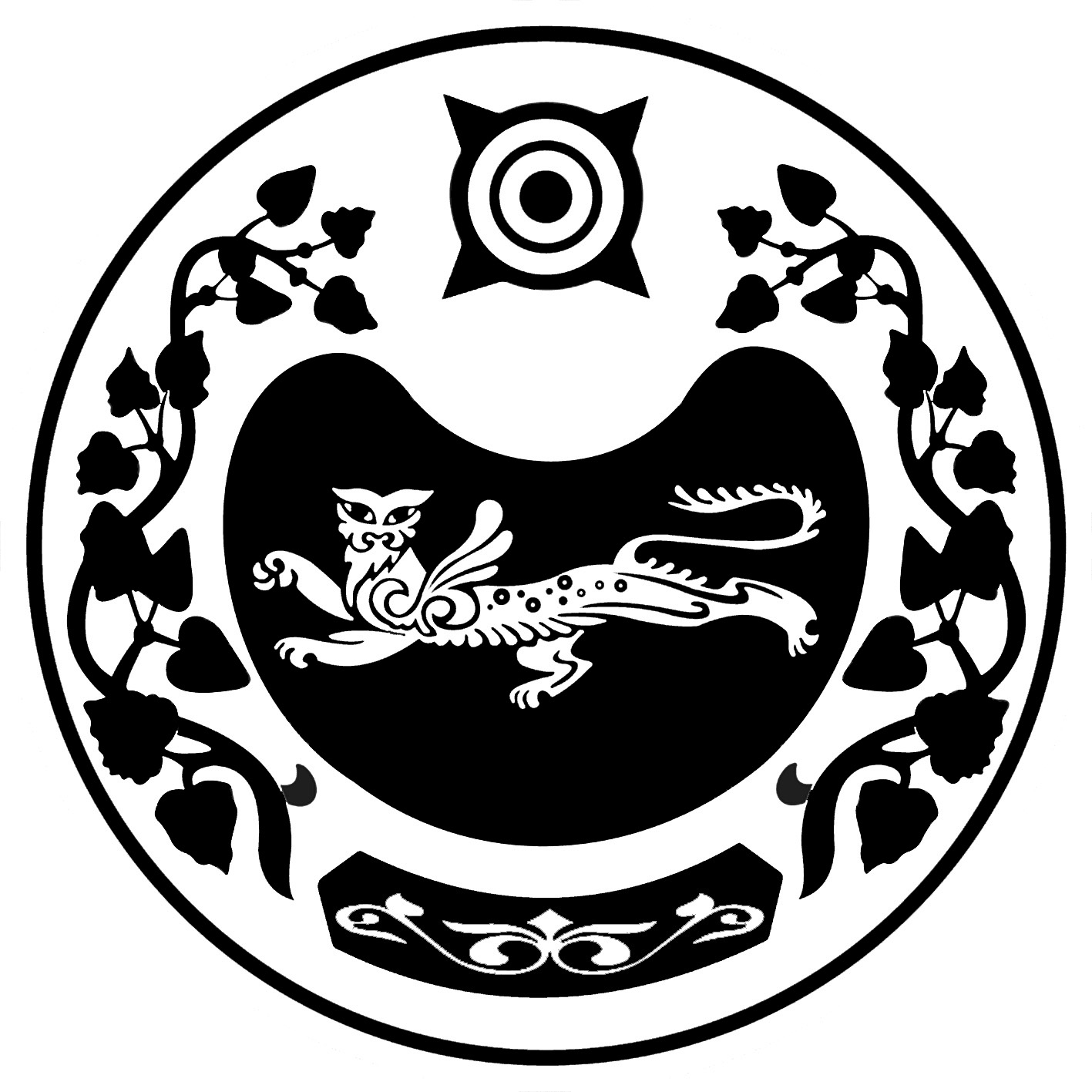 РОССИЯ ФЕДЕРАЦИЯЗЫХАКАС РЕСПУБЛИКАЗЫАFБАН ПИЛТIРIАЙМАFЫНЫH УСТАF-ПАСТААРОССИЙСКАЯ ФЕДЕРАЦИЯРЕСПУБЛИКА ХАКАСИЯАДМИНИСТРАЦИЯУСТЬ-АБАКАНСКОГО РАЙОНАПОСТАНОВЛЕНИЕот 19.02.2024  № 155 - прп Усть-АбаканПОСТАНОВЛЕНИЕот 19.02.2024  № 155 - прп Усть-Абакан